СОВЕТ
по взаимодействию АЛТАЙСКого КРАЕВОго законодательного Собрания с представительными органами муниципальных образованийРЕШЕНИЕ_____________  № ________г. БарнаулОб особенностях исполнения краевого и местных бюджетов на 2016 годЗаслушав и обсудив информацию председателя комитета Алтайского краевого Законодательного Собрания по бюджету, налоговой и кредитной политике А.А. Романенко, принимая во внимание сложившуюся экономическую ситуацию и прогноз социально-экономического развития края, а также показатели исполнения краевого и местных бюджетов в прошедшем финансовом году, Совет по взаимодействию Алтайского краевого Законодательного Собрания с представительными органами муниципальных образований РЕШИЛ:1. Согласиться с основными направлениями налоговой и бюджетной политики на 2016 год, предложенными органами государственной власти Алтайского края;2. Рекомендовать органам местного самоуправления:принять меры по недопущению снижения поступления налогов, сборов и других обязательных платежей в бюджетную систему края путем повышения качества и персонализации налогового администрирования, максимального охвата плательщиков и повышения платежной дисциплины;обеспечить исполнение местных бюджетов с учетом обеспечения сбалансированности бюджетов, недопущения роста кредиторской задолженности бюджетных учреждений и муниципального долга;осуществлять экономию расходов местных бюджетов, в том числе путем сокращения неэффективных и непервоочередных расходов;соблюдать нормативы расходов на содержание органов местного самоуправления и нормативы численности работников органов местного самоуправления, утвержденные Администрацией Алтайского края.3. Рекомендовать органам государственной власти Алтайского края в случае благоприятного развития экономики края и увеличения поступлений в краевой бюджет в 2016 году рассмотреть вопрос об увеличении финансовой помощи муниципальным образованиям края.4. Контроль за выполнением настоящего решения возложить на комитет Алтайского краевого Законодательного Собрания по бюджету, налоговой и кредитной политике.Председатель Совета									И.И. Лоор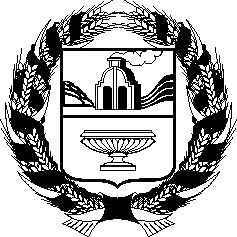 